Готовы на 5!    Детский сад весь летний период готовился к новому учебному году: в группе № 3 (раннего возраста) прошел косметический ремонт групповой и спальной комнат, постелен новый линолеум, заменены окна: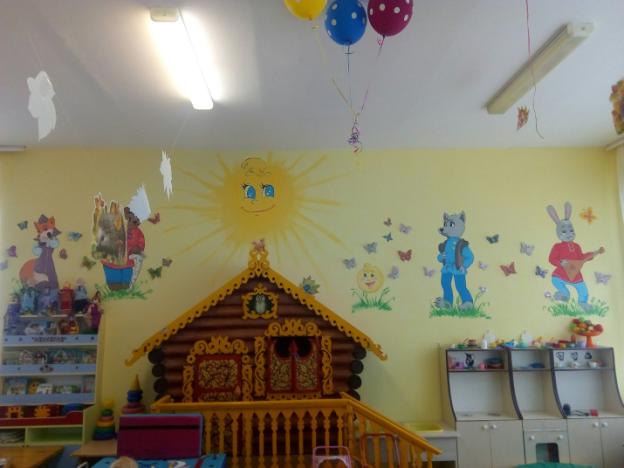 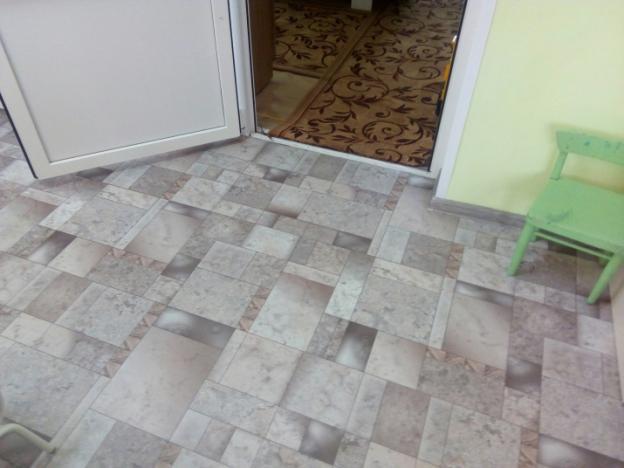 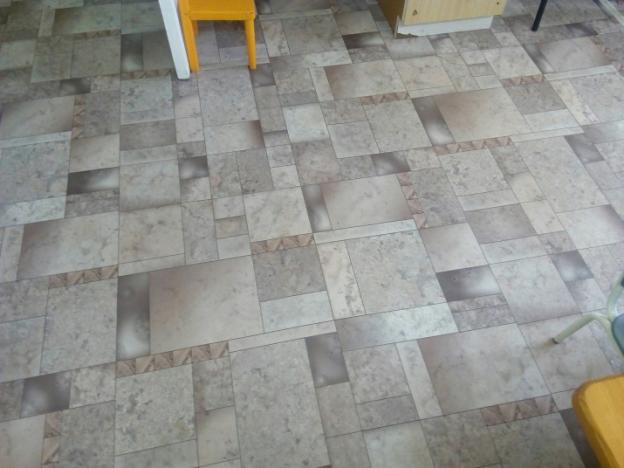 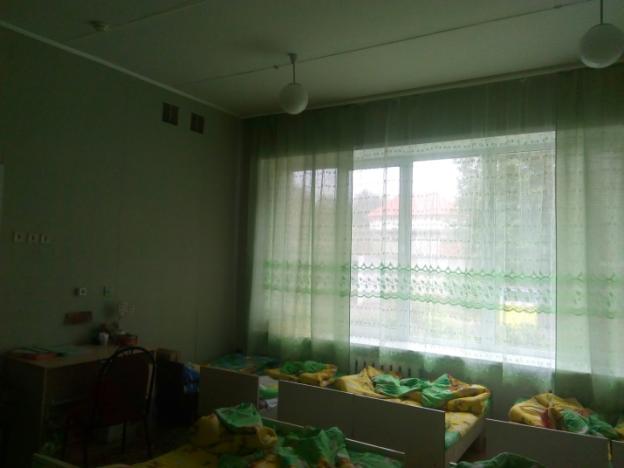 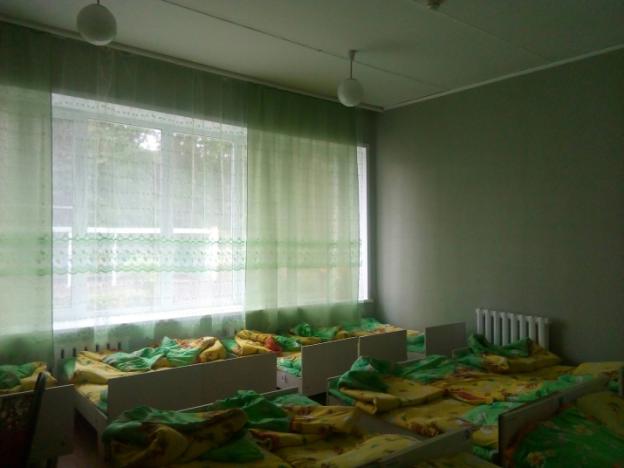 В группе № 4 (раннего возраста) заменен линолеум в спальной комнате: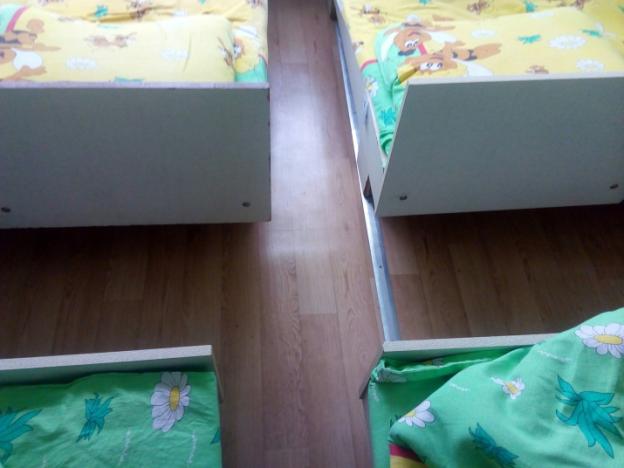 Заменены окна на пластиковые в спальных группах № 7, 12: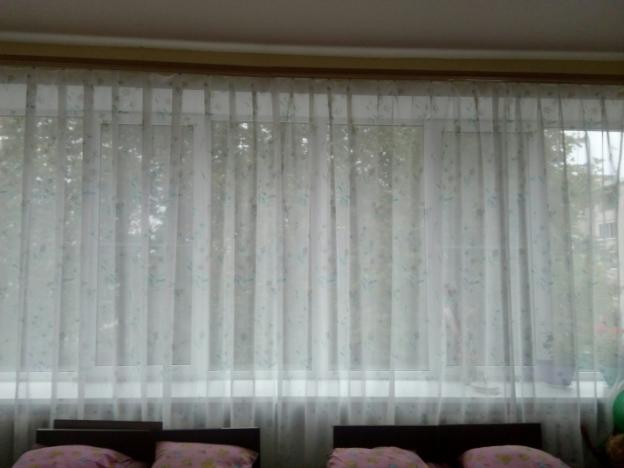 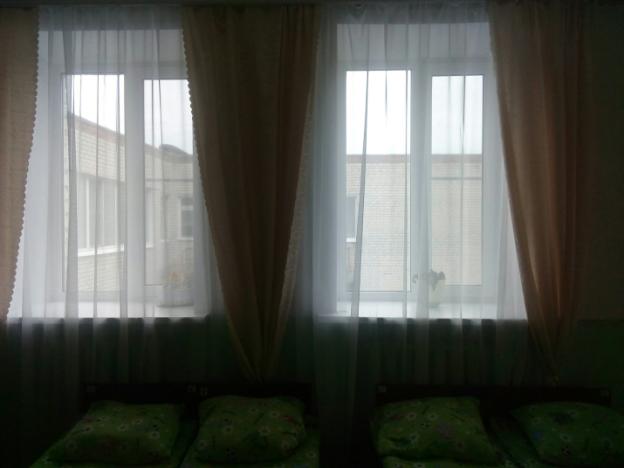 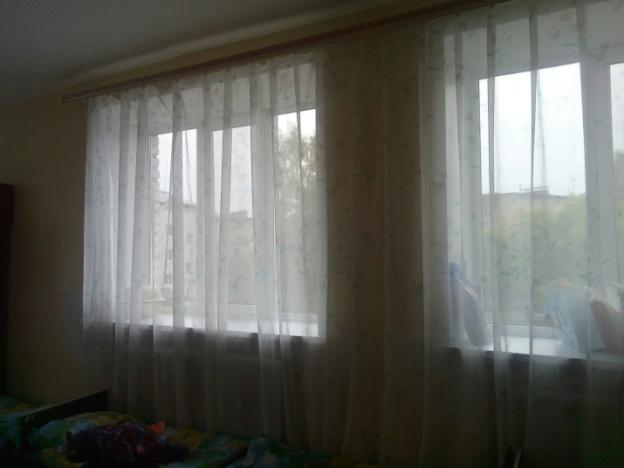 В групповых комнатах  № 9, 11: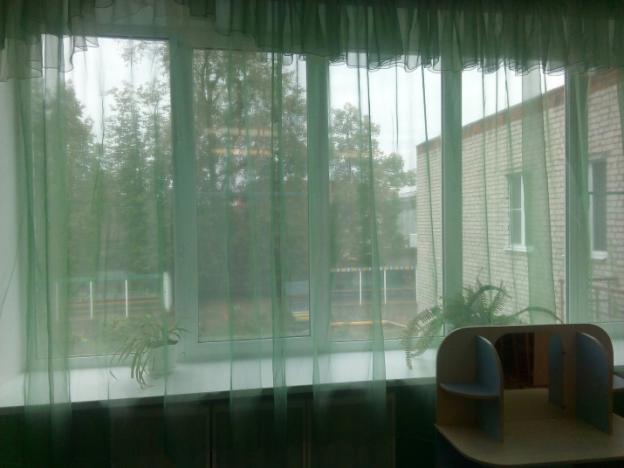 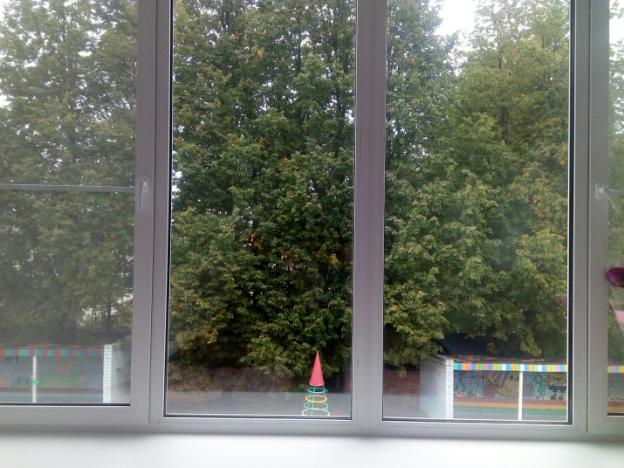 В кабинете заместителя заведующего по АХР, мясном цехе пищеблока: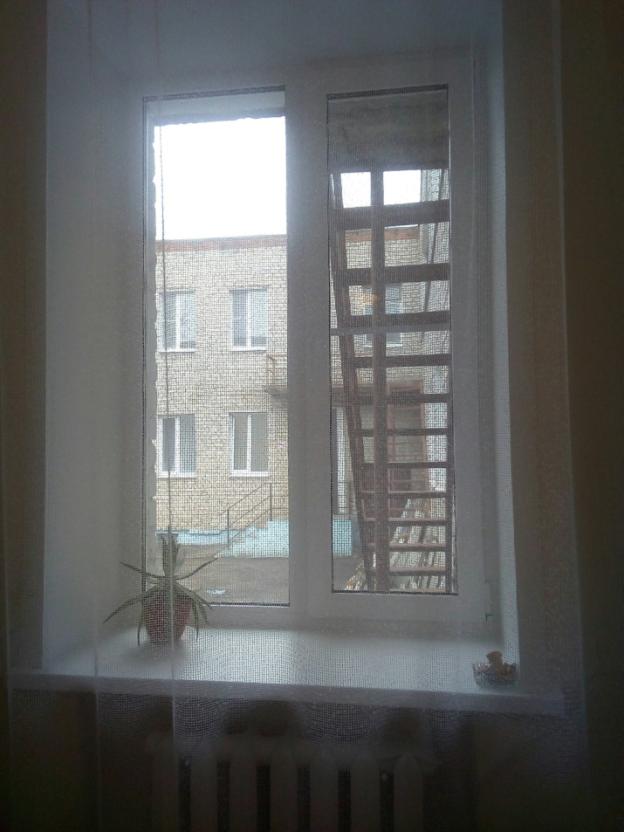 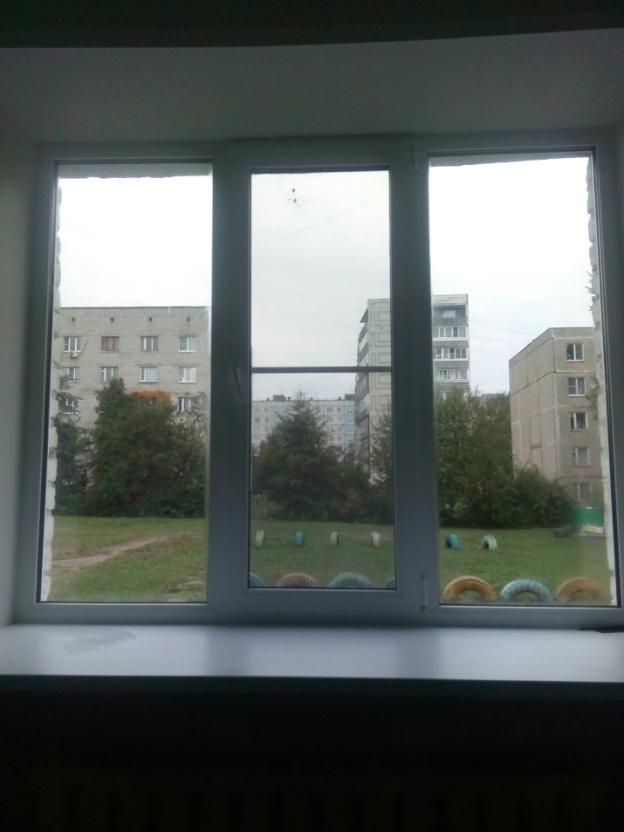 На группы №№ 6, 7, 8, 9, 10, 11, физкультурный зал  приобретены и монтированы светозащищающие жалюзи на окна.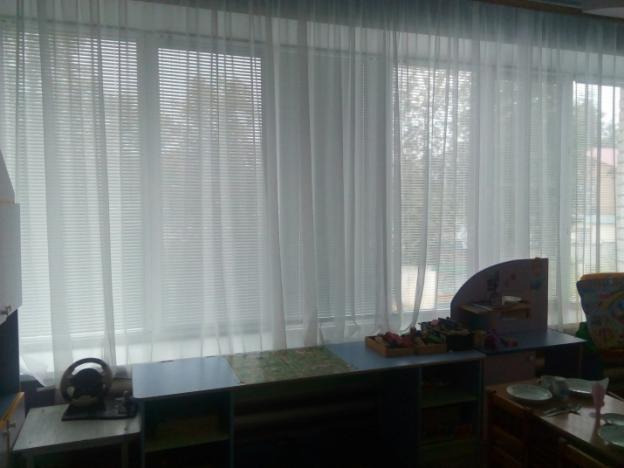 На пищеблоке введена в эксплуатацию холодильная камера: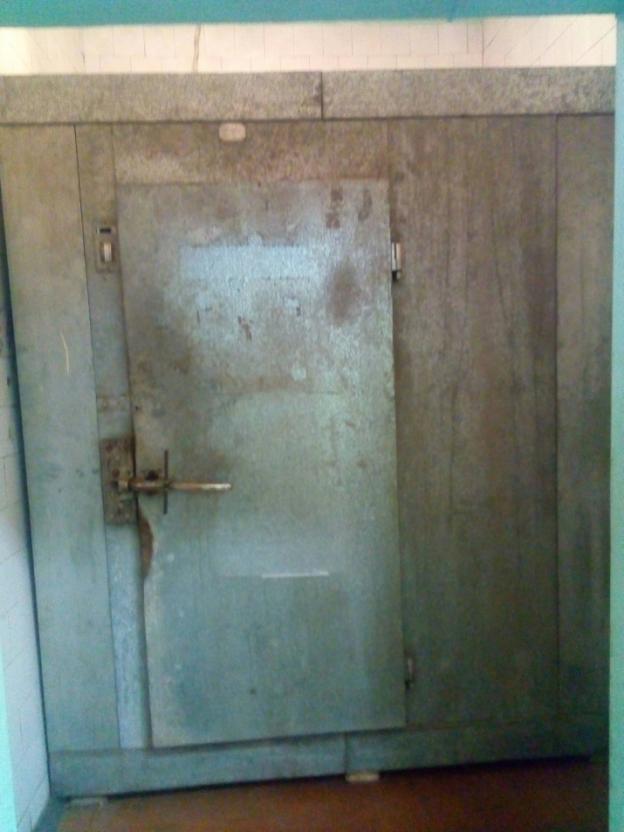 